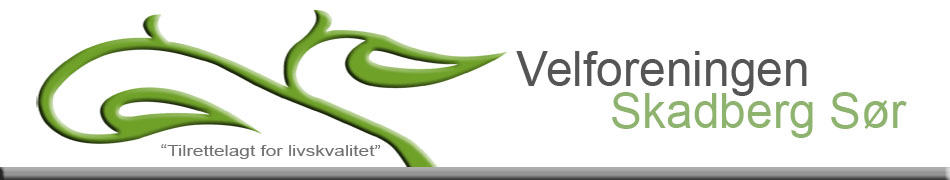 Styremøte 29.05.2018SaklisteKonstitueringSt.HansDugnadsevalueringEl-bil ladningGrøntanlegg og lekeplasserEventuelt21.02.2018Kathrine DysvikDato/klokkeslettTirsdag 29.05.2018 StedGranvegen 4TilstedeCarina Birgitte Stenseth Lund Valborg Berland
Mirko RothbartØyvind VatneChristopher AmundsenKari HellaKathrine DysvikIkke tilstedeMøtelederCarina Birgitte Stenseth LundReferentKathrine DysvikSakDiskusjon/Gjøremål1KonstitueringStyret ønsker de nye grendelagslederne velkommen og fordeler ansvarsområder:Leder: Carine Birgitte Stenseth LundNestleder: Kari HellaHMS: Øyvind VatneWebansvarlig: Mirko RothbartSosialansvarlig: Christopher AmundsenØkonomi/kasserer: Valborg BerlandSekretær: Kathrine Dysvik2St. HansDet er kommet inn flere frivillige for bålvakt og båtbygging, men det mangler fremdeles frivillige for å få til rebusløp.Det vil bli sendt ut påminnelse på Facebook for å forsøke å få flere frivillige.Styret går igjennom hva som må forberedes før St. Hans i forhold til tillatelser, innkjøp og bestillinger.Styret vil sende ut ny flyer for å informere når man ser at det er nok frivillige til å arrangere St. Hans.3Dugnadsevaluering:Dugnadsflyer må tydeliggjøres for å forhindre at sand og hageavfall kommer i restavfallposene.Det foreslås også å lage mer konkrete flyers med bilder for å illustrere hva og hvordan dugnaden skal gjennomføres.Det kommer inn forslag om gjennomsiktige innsamlingsposer som man kan gå igjennom før de leveres inn til representanter av styret. Dette for å forsikre seg at søppelet vil bli plukket opp/ tatt imot av gjenvinningsstasjonen.Det foreslås at hvert grendelag har en representant i gul vest som gir informasjon om innsamling og kildesortering av søppel.Styret er også enig om at søppelet må ryddes bort samme dag som dugnaden slik at ikke annet restavfall samles opp på innsamlingspunktene.For neste års dugnad vil man undersøke datoer som ikke faller sammen med andre arrangementer i kommunen.Det kom også flere spørsmål om hva man skulle gjøre med grus i gatene, dette må også informeres om. Det foreslås også å dele ut mindre poser til innsamlingen.4Elbil ladning:Det er flere som får seg el-bil og det poengteres at det kan bli vanskeligere å selge boliger på feltet dersom man ikke har mulighet for å lade el- bilene.Det finnes flere tekniske løsninger hvor blant annet hver bil blir belastet for sitt forbruk.Elbilforeningen kan komme og informere om hvilke muligheter man har.Henrik Walland Lund vil samle informasjon til styret for å evaluere eventuelle muligheter.5Grøntanlegg og lekeplasserSandkasse ved Lønnevegen/Lerkeveien ønsker nytt kattenett og dissestativ.Styret vil befare lekestativet.Lekeplassen fikk nytt kattenett i 2013 og styret vurderer forespørselen ut fra følgende muligheter:Nytt nett dekkes av grendelagkasse. Det må da samles inn stemmer fra grendelaget om man godtar å benytte seg av disse pengene.Nytt nett dekkes av velforeningenFelles deling av kostnaden ved kronerullingStyret avslår at nytt nett skal dekkes av velforeningen. Lekeplassen fikk nytt nett i 2013 og det stilles spørsmål til hvem som skal ha ansvar å passe på at nettet blir lagt over sandkassen når den ikke benyttes.Styret foreslår at grendelaget samler inn stemmer for om grendeladskassens penger kan benyttes til dette. Eventuelt kronerulling dersom det ikke er flertall for å benytte grendelagskassen.Steingjerdet ved Lønnevegen er ødelagt og det er satt opp sperring. Styret vil befare gjerdet og man vil finne ut hvem som har ansvar for vedlikeholdet.6Eventuelt:Det blir tatt opp at busskur i området (og ellers i kommunen) blir ødelagt. Christopher Amundsen vil undersøke hvem som har ansvar for løsningene og hva som er planen for å forhindre at dette skjer.Grendelag B: IngentingGrendelag C: IngentingGrendelag D: Feilparkerte/avskiltede biler vil få varsel om borttauing dersom de ikke flyttesGrendelag E/G: Flere trær og busker har vokst seg veldig høye. Det stilles spørsmål om noen skal klippes ned. Selskapet som har ansvar for grøntanlegget vil følge opp dette.Grendelag F: Det er meldt inn utfordringer med for lite parkeringsplasser på området og flere finner ikke plass dersom de kommer på kvelden.Det blir foreslått å merke opp plassene slik at alle boligene får 1 plass hver.Det er også kommet inn søknader om påbygg. Samtykke fra naboer må mottas før styret kan vurdere søknaden.